Informacja o przetwarzaniu danych osobowychZAKŁADOWY FUNDUSZ ŚWIADCZEŃ SOCJALNYCHZgodnie z art. 13 ust. 1 i ust. 2 Rozporządzenia Parlamentu Europejskiego i Rady (UE) 2016/679 z dnia 27 kwietnia 2016 r. w sprawie ochrony osób fizycznych w związku z przetwarzaniem danych osobowych i w sprawie swobodnego przepływu takich danych oraz uchylenia dyrektywy 95/46/WE (RODO), informujemy, że: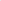 Administratorem Pani/Pana danych osobowych Miejskie Przedszkole Nr 3 im. Marii Kownackiej, ul. Skarbowa 24, 68-100 Żagań.Kontakt z Inspektorem Ochrony Danych Osobowych: Jędrzej Bajer tel. 533807040, e-mail iod@odoplus.plPani/Pana dane osobowe przetwarzane będą w celu realizacji świadczeń przysługujących pracownikowi z Zakładowego Funduszu Świadczeń Socjalnych oraz realizacji umowy — w przypadku zawarcia umowy pożyczki.Podstawą przetwarzania danych osobowych jest:art. 6 ust. I lit. b) RODO — wykonanie umowy, w przypadku zawarcia umowy pożyczki,art. 6 ust I lit. c) RODO - przetwarzanie jest niezbędne do wypełnienia obowiązku prawnego ciążącego na administratorze,ustawa z dnia 4 marca 1994r. o Zakładowym Funduszu Świadczeń Socjalnych,art. 9 ust. 2 lit. b) RODO — obowiązek i szczególne prawo w dziedzinie prawa pracy, zabezpieczenia społecznego i ochrony socjalnej.Odbiorca lub kategorie odbiorców: Podmioty upoważnione na podstawie zawartych umów powierzenia, uprawnione na mocy obowiązujących przepisów prawa.Pani/Pana dane osobowe będą przetwarzane przez okres niezbędny do przyznania ulgowej usługi i świadczenia, dopłaty z Funduszu oraz ustalenia ich wysokości, a następnie przez okres niezbędny do dochodzenia praw i roszczeń na podstawie przepisów ogólnych.Pani/Pana dane osobowe nie będą poddawane zautomatyzowanemu podejmowaniu decyzji, w tym również profilowaniu.Posiada Pani/Pan prawo do:żądania dostępu do danych,żądania sprostowania danych,wniesienia skargi do organu nadzorczego tj. Urzędu Ochrony Danych Osobowych ul. Stawki 2, 00-913 Warszawa.Nie posiada Pani/Pan prawa do:ograniczenia danych osobowych,sprzeciwu wobec przetwarzaniu,przenoszenia danych.Pani/Pana dane osobowe nie będą przekazywane do państw trzecich.Podanie danych osobowych jest obligatoryjne w zakresie wynikającym z przepisów prawa, w pozostałym zakresie dobrowolne.Oświadczam, że wypełnię obowiązek informacyjny wynikający z art. 13 i art. 14 RODO (poinformowanie osób, których dane dotyczą o sposobach i celach przetwarzania ich danych osobowych) wobec członków rodziny, których dane podaje z związku z korzystaniem ze świadczeń Zakładowego Funduszu Świadczeń Socjalnych.(data i czytelny podpis pracownika)